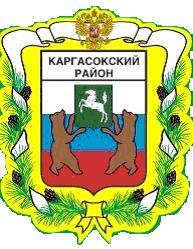 МУНИЦИПАЛЬНОЕ ОБРАЗОВАНИЕ «Каргасокский район»ТОМСКАЯ ОБЛАСТЬАДМИНИСТРАЦИЯ КАРГАСОКСКОГО РАЙОНА11.03.2015                                                                                                                                           №51с. КаргасокПОСТАНОВЛЕНИЕОб утверждении положения о порядке подготовки, утверждения и изменения нормативов градостроительного проектирования муниципального образования «Каргасокский район»В соответствии с Градостроительным кодексом Российской Федерации, Федеральным законом от 6 октября 2003 года № 131 - ФЗ «Об общих принципах организации местного самоуправления в Российской Федерации», статьей 42 Устава муниципального образования «Каргасокский район», Администрация Каргасокского района постановляет:В соответствии с Градостроительным кодексом Российской Федерации, Федеральным законом от 6 октября 2003 года № 131 - ФЗ «Об общих принципах организации местного самоуправления в Российской Федерации», статьей 42 Устава муниципального образования «Каргасокский район», Администрация Каргасокского района постановляет:Утвердить Положение о порядке подготовки, утверждения и изменения нормативов градостроительного проектирования муниципального образования «Каргасокский район» согласно приложению к настоящему постановлению.Подготовку и изменение нормативов градостроительного проектирования муниципального образования «Каргасокский район» осуществлять Отделу по управлению муниципальным имуществом и земельными ресурсами Администрации  Каргасокского района.Разместить проект Нормативов градостроительного проектирования на официальном сайте Администрация Каргасокского района в сети «Интернет» по адресу:www.kargasok.ru  и опубликовать их в порядке, установленном для официального опубликования муниципальных правовых актов, не менее чем за два месяца до их утверждения.Настоящее постановление вступает в силу со дня его официального опубликования (обнародования).И.о.Главы  Каргасокского района                                                                                       Ю.Н.МикитичН.В.Беспалько8(38253)2 18 09УТВЕРЖДЕНОпостановлением Администрации Каргасокского районаот 11.03.2015 № 51Приложение №1 Положениео порядке подготовки, утверждения и изменения нормативов градостроительного проектирования муниципального образования «Каргасокский район» 1. Общие положенияНастоящее Положение о  порядке подготовки, утверждения и изменения нормативов градостроительного проектирования муниципального образования «Каргасокский район» (далее - Положение) разработано в соответствии Градостроительным кодексом Российской Федерации.Настоящее Положение определяет порядок подготовки, утверждения и изменения нормативов градостроительного проектирования муниципального образования «Каргасокский район» (далее - Нормативы).Нормативы устанавливают совокупность расчетных показателей минимально допустимого уровня обеспеченности социальными объектами местного значения, объектами благоустройства территории, иными объектами местного значения муниципального образования «Каргасокский район»  и расчетных показателей максимально допустимого уровня территориальной доступности таких объектов для населения муниципального образования «Каргасокский район».Нормативы обязательны для соблюдения и применения на всей территории муниципального образования «Каргасокский район» физическими и юридическими лицами, осуществляющими градостроительную деятельность, и применяются при подготовке Схемы территориального планирования и Правил землепользования и застройки, документации по планировке территории, а также при внесении изменений в указанные виды градостроительной документации.Нормативы разрабатываются с учетом:1) социально-демографического состава и плотности населения муниципального образования «Каргасокский район»;2) «Комплексной программой социально-экономического развития муниципального образования «Каргасокский район» на 2010-2015гг.», «Концепцией социально-экономического развития муниципального образования «Каргасокский район» до 2020г.».2. Порядок подготовки, утверждения и изменения нормативов градостроительного проектирования     1.Решение о подготовке и изменения Нормативов принимается Главой Каргасокского района. Нормативным правовым актом Администрации Каргасокского района определяются:- уполномоченный орган, ответственный за подготовку Нормативов;- порядок организации работ по подготовке Нормативов.Проект Нормативов до их утверждения рассматривается  Комиссией по подготовке правил землепользования и застройки территории Каргасокского района (далее - Комиссия).Глава  Каргасокского района, с учетом результатов рассмотрения проекта Нормативов на Комиссии, направляет  его для утверждения в Думу Каргасокского района или отклоняет и направляет на доработку в Отделу по управлению муниципальным имуществом и земельными ресурсами  Администрации Каргасокского района, ответственный за подготовку Нормативов.Нормативы утверждаются решением Думы Каргасокского района.Проект Нормативов подлежит обязательному официальному опубликованию (обнародованию) в порядке, установленном Уставом муниципального образования «Каргасокский район» для официального опубликования (обнародования) муниципальных нормативных правовых актов не менее чем за два месяца до их утверждения.Отделу по управлению муниципальным имуществом и земельными ресурсами  Администрации Каргасокского района, ответственный за подготовку Нормативов размещает утвержденные Нормативы в Федеральной государственной информационной системе территориального планирования в срок, не превышающий пяти дней со дня утверждения указанных нормативов.Изменения в Нормативы вносятся в порядке, установленном настоящим Положением для их принятия.Утвердить Положение о порядке подготовки, утверждения и изменения нормативов градостроительного проектирования муниципального образования «Каргасокский район» согласно приложению к настоящему постановлению.Подготовку и изменение нормативов градостроительного проектирования муниципального образования «Каргасокский район» осуществлять Отделу по управлению муниципальным имуществом и земельными ресурсами Администрации  Каргасокского района.Разместить проект Нормативов градостроительного проектирования на официальном сайте Администрация Каргасокского района в сети «Интернет» по адресу:www.kargasok.ru  и опубликовать их в порядке, установленном для официального опубликования муниципальных правовых актов, не менее чем за два месяца до их утверждения.Настоящее постановление вступает в силу со дня его официального опубликования (обнародования).И.о.Главы  Каргасокского района                                                                                       Ю.Н.МикитичН.В.Беспалько8(38253)2 18 09УТВЕРЖДЕНОпостановлением Администрации Каргасокского районаот 11.03.2015 № 51Приложение №1 Положениео порядке подготовки, утверждения и изменения нормативов градостроительного проектирования муниципального образования «Каргасокский район» 1. Общие положенияНастоящее Положение о  порядке подготовки, утверждения и изменения нормативов градостроительного проектирования муниципального образования «Каргасокский район» (далее - Положение) разработано в соответствии Градостроительным кодексом Российской Федерации.Настоящее Положение определяет порядок подготовки, утверждения и изменения нормативов градостроительного проектирования муниципального образования «Каргасокский район» (далее - Нормативы).Нормативы устанавливают совокупность расчетных показателей минимально допустимого уровня обеспеченности социальными объектами местного значения, объектами благоустройства территории, иными объектами местного значения муниципального образования «Каргасокский район»  и расчетных показателей максимально допустимого уровня территориальной доступности таких объектов для населения муниципального образования «Каргасокский район».Нормативы обязательны для соблюдения и применения на всей территории муниципального образования «Каргасокский район» физическими и юридическими лицами, осуществляющими градостроительную деятельность, и применяются при подготовке Схемы территориального планирования и Правил землепользования и застройки, документации по планировке территории, а также при внесении изменений в указанные виды градостроительной документации.Нормативы разрабатываются с учетом:1) социально-демографического состава и плотности населения муниципального образования «Каргасокский район»;2) «Комплексной программой социально-экономического развития муниципального образования «Каргасокский район» на 2010-2015гг.», «Концепцией социально-экономического развития муниципального образования «Каргасокский район» до 2020г.».2. Порядок подготовки, утверждения и изменения нормативов градостроительного проектирования     1.Решение о подготовке и изменения Нормативов принимается Главой Каргасокского района. Нормативным правовым актом Администрации Каргасокского района определяются:- уполномоченный орган, ответственный за подготовку Нормативов;- порядок организации работ по подготовке Нормативов.Проект Нормативов до их утверждения рассматривается  Комиссией по подготовке правил землепользования и застройки территории Каргасокского района (далее - Комиссия).Глава  Каргасокского района, с учетом результатов рассмотрения проекта Нормативов на Комиссии, направляет  его для утверждения в Думу Каргасокского района или отклоняет и направляет на доработку в Отделу по управлению муниципальным имуществом и земельными ресурсами  Администрации Каргасокского района, ответственный за подготовку Нормативов.Нормативы утверждаются решением Думы Каргасокского района.Проект Нормативов подлежит обязательному официальному опубликованию (обнародованию) в порядке, установленном Уставом муниципального образования «Каргасокский район» для официального опубликования (обнародования) муниципальных нормативных правовых актов не менее чем за два месяца до их утверждения.Отделу по управлению муниципальным имуществом и земельными ресурсами  Администрации Каргасокского района, ответственный за подготовку Нормативов размещает утвержденные Нормативы в Федеральной государственной информационной системе территориального планирования в срок, не превышающий пяти дней со дня утверждения указанных нормативов.Изменения в Нормативы вносятся в порядке, установленном настоящим Положением для их принятия.